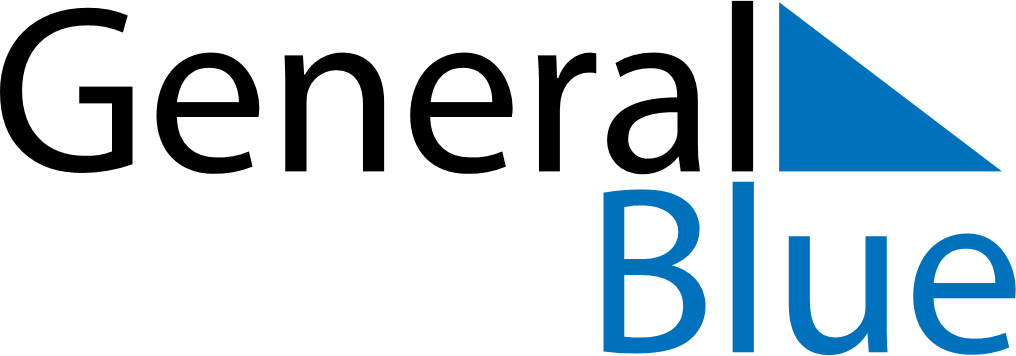 October 2024October 2024October 2024October 2024October 2024October 2024Maerjamaa, Raplamaa, EstoniaMaerjamaa, Raplamaa, EstoniaMaerjamaa, Raplamaa, EstoniaMaerjamaa, Raplamaa, EstoniaMaerjamaa, Raplamaa, EstoniaMaerjamaa, Raplamaa, EstoniaSunday Monday Tuesday Wednesday Thursday Friday Saturday 1 2 3 4 5 Sunrise: 7:27 AM Sunset: 6:56 PM Daylight: 11 hours and 29 minutes. Sunrise: 7:29 AM Sunset: 6:53 PM Daylight: 11 hours and 23 minutes. Sunrise: 7:31 AM Sunset: 6:50 PM Daylight: 11 hours and 18 minutes. Sunrise: 7:34 AM Sunset: 6:47 PM Daylight: 11 hours and 13 minutes. Sunrise: 7:36 AM Sunset: 6:44 PM Daylight: 11 hours and 8 minutes. 6 7 8 9 10 11 12 Sunrise: 7:38 AM Sunset: 6:42 PM Daylight: 11 hours and 3 minutes. Sunrise: 7:41 AM Sunset: 6:39 PM Daylight: 10 hours and 58 minutes. Sunrise: 7:43 AM Sunset: 6:36 PM Daylight: 10 hours and 53 minutes. Sunrise: 7:45 AM Sunset: 6:33 PM Daylight: 10 hours and 47 minutes. Sunrise: 7:47 AM Sunset: 6:30 PM Daylight: 10 hours and 42 minutes. Sunrise: 7:50 AM Sunset: 6:27 PM Daylight: 10 hours and 37 minutes. Sunrise: 7:52 AM Sunset: 6:24 PM Daylight: 10 hours and 32 minutes. 13 14 15 16 17 18 19 Sunrise: 7:54 AM Sunset: 6:22 PM Daylight: 10 hours and 27 minutes. Sunrise: 7:57 AM Sunset: 6:19 PM Daylight: 10 hours and 22 minutes. Sunrise: 7:59 AM Sunset: 6:16 PM Daylight: 10 hours and 17 minutes. Sunrise: 8:01 AM Sunset: 6:13 PM Daylight: 10 hours and 11 minutes. Sunrise: 8:04 AM Sunset: 6:10 PM Daylight: 10 hours and 6 minutes. Sunrise: 8:06 AM Sunset: 6:08 PM Daylight: 10 hours and 1 minute. Sunrise: 8:08 AM Sunset: 6:05 PM Daylight: 9 hours and 56 minutes. 20 21 22 23 24 25 26 Sunrise: 8:11 AM Sunset: 6:02 PM Daylight: 9 hours and 51 minutes. Sunrise: 8:13 AM Sunset: 6:00 PM Daylight: 9 hours and 46 minutes. Sunrise: 8:16 AM Sunset: 5:57 PM Daylight: 9 hours and 41 minutes. Sunrise: 8:18 AM Sunset: 5:54 PM Daylight: 9 hours and 36 minutes. Sunrise: 8:20 AM Sunset: 5:52 PM Daylight: 9 hours and 31 minutes. Sunrise: 8:23 AM Sunset: 5:49 PM Daylight: 9 hours and 26 minutes. Sunrise: 8:25 AM Sunset: 5:46 PM Daylight: 9 hours and 21 minutes. 27 28 29 30 31 Sunrise: 7:28 AM Sunset: 4:44 PM Daylight: 9 hours and 16 minutes. Sunrise: 7:30 AM Sunset: 4:41 PM Daylight: 9 hours and 11 minutes. Sunrise: 7:32 AM Sunset: 4:38 PM Daylight: 9 hours and 6 minutes. Sunrise: 7:35 AM Sunset: 4:36 PM Daylight: 9 hours and 1 minute. Sunrise: 7:37 AM Sunset: 4:33 PM Daylight: 8 hours and 56 minutes. 